РЕШЕНИЕот 31 августа 2021 г.                                                                           № 285 - НПАс. Усть-Ницинское	   О внесении изменений в решение Думы Усть-Ницинского сельского поселения от 30.04.2021 № 269-НПА «О принятии администрацией Усть - Ницинского  сельского поселения осуществление части полномочий администрации Слободо - Туринского муниципального района для решения вопроса местного значения Слободо - Туринского муниципального района в 2021 году»	Руководствуясь пунктом 14  части 1 статьи 15 Федерального закона от 06.10.2003 № 131-ФЗ «Об общих принципах организации местного самоуправления в Российской Федерации», абзацем вторым части 2 статьи 8 Федерального закона от 24 июня 1998 года № 89-ФЗ «Об отходах производства и потребления», статьей 142.4 Бюджетного кодекса Российской Федерации, Уставом Усть - Ницинского сельского поселения, рассмотрев решение Думы от 25.08.2021 № 684-НПА  О внесении изменений в решение Думы Слободо-Туринского муниципального района шестого созыва от 28.04.2021 № 648-НПА «О передаче администрацией Слободо - Туринского муниципального района осуществления части полномочий по решению вопроса местного значения Слободо - Туринского муниципального района администрации Ницинского сельского поселения, администрации Сладковского сельского поселения, администрации Слободо - Туринского сельского поселения, администрации Усть - Ницинского сельского поселения в 2021 году», Дума Усть - Ницинского  сельского поселения      РЕШИЛА:1. Внести в решение Думы Усть-Ницинского сельского поселения от 30.04.2021 № 269-НПА «О принятии администрацией Усть - Ницинского  сельского поселения осуществление части полномочий администрации Слободо - Туринского муниципального района для решения вопроса местного значения Слободо - Туринского муниципального района в 2021 году» следующие изменения:         1.1 в пункте 3 после слов «в сумме» число «800,0» заменить числом «925,0».         2. Администрации Усть - Ницинского  сельского поселения заключить соответствующее соглашение с администрацией Слободо - Туринского муниципального района.          3. Опубликовать настоящее решение в «Информационном вестнике Усть – Ницинского сельского поселения» и разместить на официальном сайте Усть – Ницинского сельского поселения в  информационно-телекоммуникационной сети «Интернет»: www.усть-ницинское.рф.4. Контроль за исполнением данного решения возложить на комиссию по  экономическим вопросам (Ишутин Н.А.)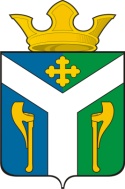 ДУМАУсть – Ницинскогосельского поселенияСлободо – Туринского муниципального районаСвердловской областиПредседатель Думы Усть-Ницинского сельского поселения______________ Ю.И. ВостриковГлава Усть-Ницинскогосельского поселения________________ А.С. Лукин